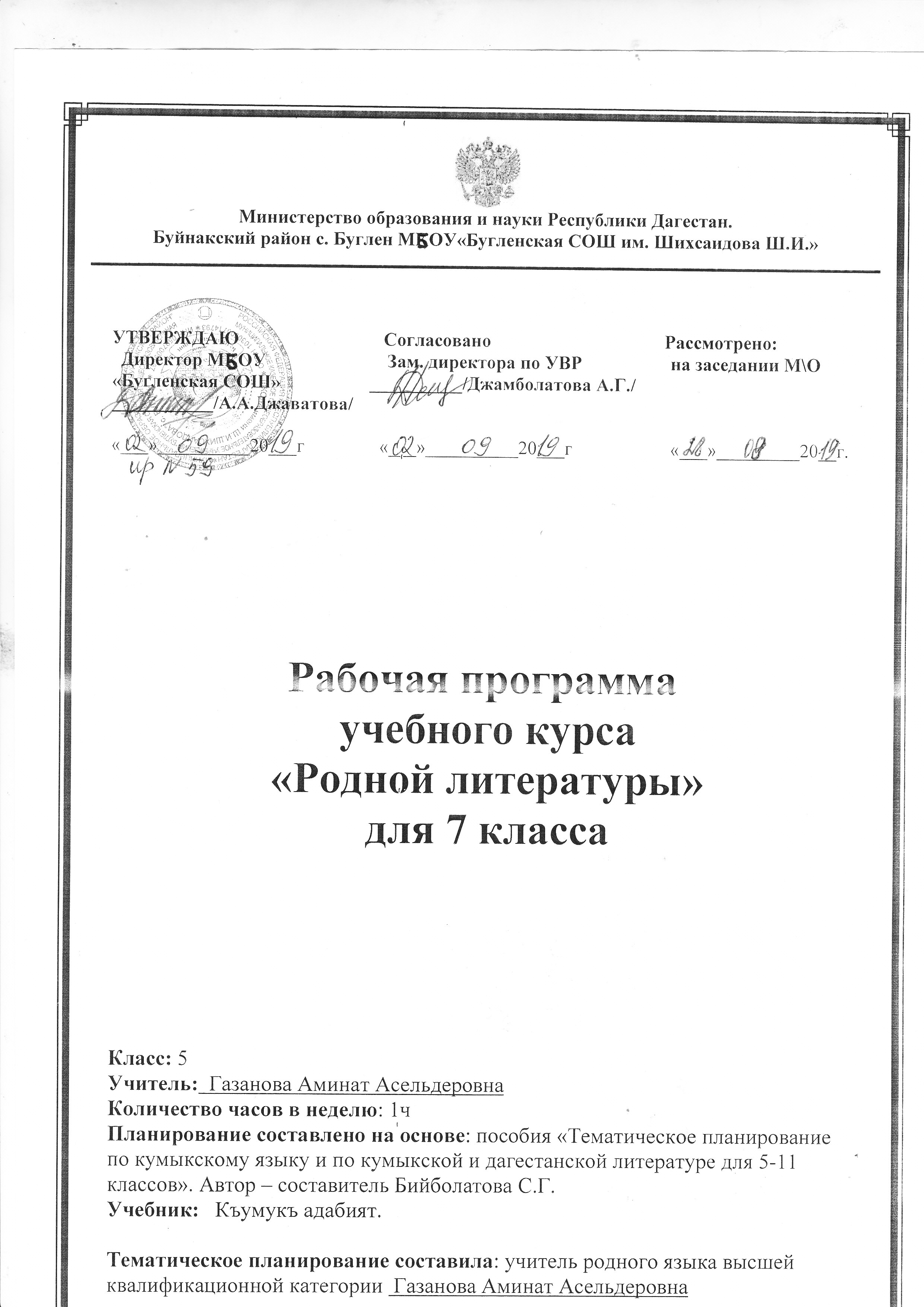 №Гечилеген материалСАГьАТЗАМАНСезлюк ишБайлавлу сёйлевнюоьсдюрювКъурал-лар 1Англатыв дарс. Халкъ авуз яратывчулугъу.1Гьасил бола, журалары, фольклор, сигьру 2Къумукъ мифлер, «Гёк бёрю», «Къылыч ургъан яр» 1Тухум, дерия, анакъ,кюрчюБырынгы замандагъы халкъланы инанывлары гьакъда хабарлашыв 3«Эмен терек»1 4Къанна къазакъ йырлар. Гёнг1Ичиргилер, ебелери, шамланып, чайнарынаКъанна къазакъ й. маънасын ачыв 5Айгъазини йыры1Кюстюн болгъан, тор ят, ясын, алаша, ябагъылыЙырны хабар этип айтыв 6Кл. тышда охув. Игит тарихи йырлар.1 7Абдулланы йыры. Эпос лирика.1Гьайкел, олжа, сарасанлар,сынажа.Ананы келпетин ачыв 8Легендалар. «Таш улан»1Тулукълар,кериванТаш уланны келпетин ачыв. 9Сочинение «Къумукъ эпосда батырланы келпети».110Й. Къазакъ. «Не юилеим юз дынкъы бар ханланы»1Гюренлеге, алыс, дувансыз,макъарШаирни шиъруларыны терен маънасын ачывС11«Гетгенибиз гёкша марал гюз эди» Гёнг. 1 бёлюк1Чер булан, гумарлап, салагьгьа къараваш, парз эдиШиъруда суратланы, ошатывланы табыв.У12Кл.тышда охув.Й.Къазакъны шиърул.1Р